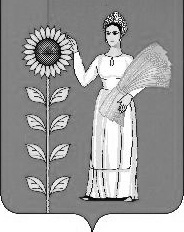 СОВЕТ ДЕПУТАТОВ СЕЛЬСКОГО ПОСЕЛЕНИЯ ДУРОВСКИЙ СЕЛЬСОВЕТ Добринского муниципального района Липецкой области 28 сессия VI созываРЕШЕНИЕ07.12.2022                      с. Дурово                         № 100-рсО признании утратившими силу некоторых решений Совета депутатов сельского поселения Дуровский сельсовет Добринского муниципального района Липецкой областиРассмотрев законодательную инициативу Совета депутатов сельского поселения Дуровский сельсовет о признании утратившими силу решений Совета депутатов сельского поселения Дуровский сельсовет, в целях приведения в соответствие с действующим законодательством нормативной правовой базы Совета депутатов сельского поселения Дуровский сельсовет, руководствуясь Уставом сельского поселения Дуровский сельсовет, Совет депутатов сельского поселения Дуровский сельсовет Добринского муниципального районаРЕШИЛ:1.Признать утратившими силу следующие решения Совета депутатов сельского поселения Дуровский сельсовет:1.1. № 197-рс от 26.12.2019г. "О Положении о пенсионном обеспечении выборного должностного лица местного самоуправления и муниципальных служащих администрации сельского поселения Дуровский сельсовет Добринского муниципального района Липецкой области";1.2. №60а-рс от 30.11.2007г. "Об утверждении  Положения "О порядке организации и проведения публичных слушаний на территории сельского поселения Дуровский сельсовет"	1.3. №131-рс от 19.04.2018г "О внесении изменений в Положение «О порядке организации проведения публичных слушаний на территории cельского поселения Дуровский сельсовет". 2.Настоящее решение вступает в силу со дня его официального обнародования.Председатель Совета депутатов сельского поселения Дуровский сельсовет                                                 М.А.Александрова